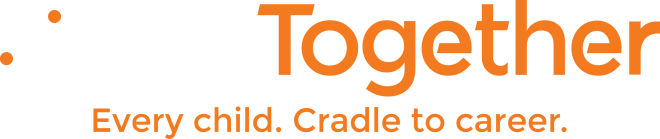 Engagement Strategies for Key SectorsSectorMotivationReservationsStrategies for EngagementPhilanthropyGreater “Social Return on Investment” for dollars invested within a communityIncreased knowledge of broader funding community’s prioritiesAlignment with other funders around common measuresGreater understanding of impact of funded programsPerceived lack of control over funding prioritiesFear that Partnership priorities may not align with own mission/strategic planPhilanthropic entities are often early leaders in this work due to their interest in maximizing the impact of their investments within a community. However, funders may have the perception that joining a Partnership table may limit their ability to control their own funding priorities. Help funders understand that the Partnership will not control their resources, but rather will help facilitate the development of a shared vision and agreement on a set of community level outcomes that all partners can support in their own, individual way. Philanthropic partners would still control their funding streams but would be encouraged to align their investments with one or all of the Partnership’s priority outcomes.EducationIncreased support from community partners to improve student successIncreased accountability for program providers who support schoolsAbility to influence professional development offerings to improve teacher/principal excellencePartnership priorities can call greater attention to low-performing education programs/institutionsMistrust in working with peer districts/institutions within a local communityEducational institutions must understand that the Partnership will embrace a Cradle to Career vision that holds the entire community accountable for student success rather than the traditional “schoolhouse” view of education. Providing district leaders with non-monetary resources/supports and linking in-school and out-of-school supports will help to enhance the success of the broader partnership while assisting educational institutions in achieving their core mission.NonprofitAccess to key funders/institutions within the communityAccess to non-monetary resources (e.g. access to school buildings, data support, etc.)Ability to leverage capacity and resources through collaboration with other non-profit organizationsSharing data with funders can be uncomfortable for program providersFear that Partnership priorities may not align with own mission or that they’ll be forced to dramatically alter practices to participate in the partnershipCommunicating the importance of data for improving practices is critical for providers to engage with the Partnership Table. An effective Data Manager who can build trust with nonprofits and other data-sharing partners is a key resource for the Partnership.BusinessDevelopment of talent pipeline to ensure quality workforce within the regionIncreased impact for dollars invested in the communityOpportunity to demonstrate leadership in the nonprofit arenaPerception of time demands may make commitment difficult for top-level CEOsPartnership will be yet another reform “table” in the community that is well-intentioned, but does not improve outcomesFocusing on the importance of evidence-based decision making and continuous improvement often helps businesses to understand the value of the Partnership. Often business partners have continuous improvement expertise within their organization that can be leveraged to support Collaborative Action and ensure additional buy-in from business leaders.GovernmentIncreased performance for local educational systemsAlignment of administrative priorities with top-level community leadersProcess may be perceived to move too slowly to align with electoral cycles or administrative prioritiesLack of control over Partnership prioritiesMust work to identify clear/early wins to build momentum for the Partnership and generate positive attention to leaders of the work. Must develop an accountability structure that utilizes civic leaders’ time effectively.CommunityBuilding cross-sector support 
and engagement in community prioritiesTaking a whole-system approach as opposed to a programmatic approach.Top-level leaders will drive strategy and implementation without community input and engagement“Run to your history” – Review prior community engagement efforts around the work and involve community leaders in the process from the outset. Learning from past efforts will ensure the Partnership is aware of potential pitfalls and engaging community leaders will help to develop champions for the work at the grassroots level.